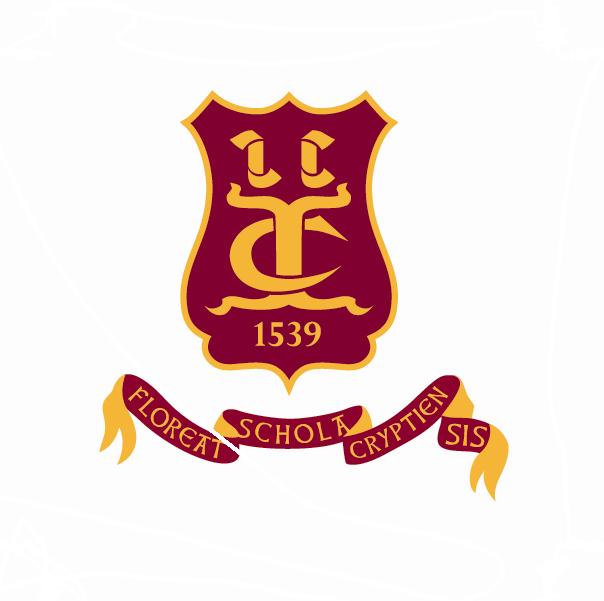 Old Cryptians’ Club(Founded 1901OLD CRYPTIAN’ S ANNUAL GOLF DAYfor the THE TONY BEARD CUPTHURSDAY  29TH  JUNE 2017at  RODWAY  HILL GOLF CLUB, HIGHNAM        FIRST TEE  10.30        PLEASE ARRIVE EARLY FOR COFFEE AND BACON ROLLS                18  HOLE  STABLEFORD   FOLLOWED BY  LUNCH  AND  PRIZE -  GIVINGPlease make every effort to join us in a memorable day – meeting old school pals and an enjoyable game of golf.  Guests are welcome to attend the day, with a prize for the best score.                                TOTAL  COST FOR THE DAY £ 25                    MAXIMUM   HANDICAP   ALLOWANCE  24                  NORMAL GOLF COURSE DRESS CODE PLEASEPLEASE CONTACT  ERIC STEPHENS BY JUNE 22ND IF YOU ARE ABLE TO ATTEND:    01452 529000 or ericstephens1939@gmail.com  